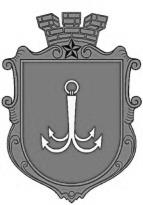 ОДЕСЬКА МІСЬКА РАДАПОСТІЙНА КОМІСІЯЗ ПИТАНЬ КОМУНАЛЬНОЇ ВЛАСНОСТІ, ЕКОНОМІЧНОЇ, ІНВЕСТИЦІЙНОЇ ПОЛІТИКИ ТА ПІДПРИЄМНИЦТВА ________________№_________________на №______________від______________┌						┐02.02.2021  року              11-00                    Велика залаПОРЯДОК ДЕННИЙ1. Розгляд поправок до проєкту рішення Одеської міської ради «Про затвердження Переліку другого типу об’єктів комунальної власності територіальної громади м. Одеси, що підлягають передачі в оренду без проведення аукціону» (лист департаменту комунальної власності 01-13/309 від 01.02.2021 року). 2. Розгляд звернення управління розвитку споживчого ринку та захисту прав споживачів щодо проєкту рішення «Про розміщення тимчасових споруд для провадження підприємницької діяльності та елементів вуличної торгівлі в       м. Одесі» (лист управління розвитку споживчого ринку та захисту прав споживачів № 012.3/13 від 27.01.2021 року). 3. Розгляд пропозицій до плану роботи комісії з питань комунальної власності, економічної, інвестиційної політики та підприємництва на 2021 рік (лист секретаря ради Коваля І.М. № 192/вих.-мр від 10.12.2020 року). пл. Думська, 1, м. Одеса, 65026, Україна